ПОЛНЫЙ ПЕРЕЧЕНЬ СЫРЬЯООО «СВХК» производит закупку сырья и ТМЦ для производственных нужд на постоянной основе:Карбамид Карбамидоформальдегидный концентрат (КФК) Фенол Формалин 37% Формалин 55% Фурфуриловый спирт Триэтиламин ТриацетинИзоционатыПропиленкарбонатКалия гидроокись Натр едкий Параформальдегид Изопропиловый спирт Концентрат цирконовыйКонцентрат дистен-силлиманитовыйПорошок плавленый периклазовый литейный (магнезит) Корунд плавленый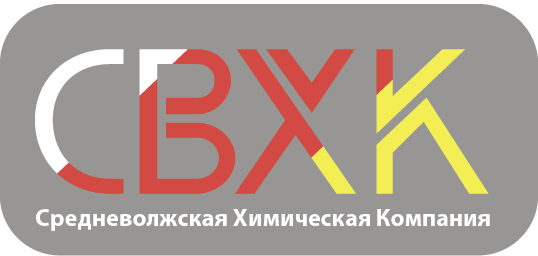 ООО «Средневолжская Химическая Компания»Россия, Самарская область, г. Тольятти, ул. Новозаводская, 2АТел./факс: +7 8482 51 83 41e-mail: marketing@svhk.ru